Notice of Intent (NOI) for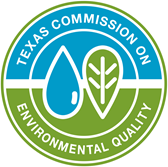 Water Treatment Plant Discharges underTPDES General Permit (TXG640000)EPAY	 Section 2. OPERATOR (Applicant)Section 3. ANNUAL BILLING CONTACTThe applicant is responsible for paying the annual fee. The annual fee will be assessed to permits active on September 1 of each year. TCEQ will send a bill to the address provided in this section. The applicant is responsible for terminating the permit when it is no longer needed.Prefix (Mr. Ms. or Miss): Organization Name: Section 4. APPLICATION CONTACTThis is the person TCEQ will contact if additional information is needed about this application.Organization Name: Section 5. GENERAL CHARACTERISTICSWhat is the daily average flow for this outfall (in million gallons per day)? What is the daily average flow for this outfall (in million gallons per day)? Organization Name: Section 6. CERTIFICATION	Yes   	Yes   	Yes   	Yes   : REQUEST TO CANCELEXISTING WATER QUALITY PERMITOutfall Number: 